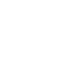 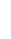 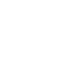 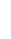 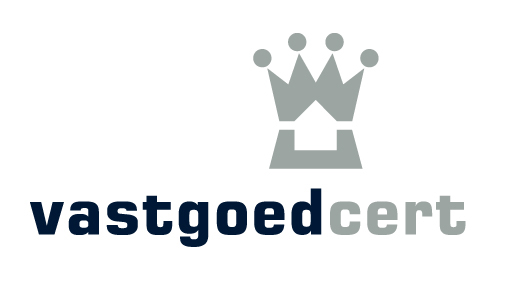 INHOUDSOPGAVE Inleiding  Schrijf een inleiding aan de opdrachtgever van de Verkoopprijsindicatie. 
Benoem tenminste:  wat de reden tot de aanvraag voor de uitvoering van een verkoopprijsindicatie is;wat eventuele extra bijzonderheden zijn met betrekking tot de aanvraag voor de uitvoering van een verkoopprijsindicatie;wat er in de verkoopprijsindicatie zal staan (beknopte inhoudsopgave);  waarvoor de uitkomst van de verkoopprijsindicatie al dan niet gebruikt kan worden.   Vul daarnaast onderstaande informatie aan:	Opdracht is uitgevoerd door makelaar: …………………………………………………..	Ingeschreven bij VastgoedCert onder nummer: ………………………………………	
 	Lid van/aangesloten bij: ………………………………………………………………..………..  N.B. Deze verkoopprijsindicatie is een makelaarsdienst en geen professionele taxatiedienst. De verkoopprijsindicatie is geen garantie, maar een indicatie van de te verwachten verkoopopbrengst en de verwachte verkoopsnelheid. Er wordt geen verantwoordelijkheid aanvaard voor enig ander gebruik of gebruik door anderen dan de opdrachtgever. De in dit advies genoemde waarde mag niet worden gebruikt voor financieringsdoeleinden, financiële verslaglegging, fiscale redenen, scheiding/deling of enige andere reden waarvoor een professionele taxatiedienst noodzakelijk is. Ondergetekende aanvaardt daarom geen aansprakelijkheid voor oneigenlijk gebruik van deze verkoopprijsindicatie.    	 Gegevens agrarisch/landelijk vastgoedobject  
Adres:  		………………………Postcode:		………………………Plaats:		………………………Opdrachtgever:   	………………………Kadastrale gegevens    	  Gemeente:  			………………………Sectie:  				………………………Nummer:			………………………Grootte: Ha.=…, Are=…, Ca.=…	………………………Kenmerken agrarisch/landelijk vastgoedobject    Soort object:   			………………………Hoofdfunctie:			………………………Bouwjaar:  			………………………Voorlopig energielabel:  		………………………WOZ-waarde per 01-01-jaar:  	………………………Onderhoudstoestand binnen:   	………………………Onderhoudstoestand buiten:   	………………………Algemene omschrijving van het agrarische/landelijke vastgoedobject:  Algemene omschrijving van de omgeving:   Bijzonderheden met betrekking tot het agrarische/landelijke vastgoedobject (bijvoorbeeld voorzieningen behorende tot het vastgoed):   Inmeting    Kopieer en plak de tabellen indien extra tabellen nodig zijn.Juridische staat van het objectBeschrijf de relevante privaatrechtelijke aspecten, publiekrechtelijke status en fiscale status die van toepassing zijn op het betreffende agrarisch/landelijk vastgoedobject.  Benoem in ieder geval de aspecten en bijzonderheden met betrekking tot: eigendomssituatie;(erf)pacht;vruchtgebruik;kadastrale bijzonderheden;vigerend bestemmingsplan;gebruiks- en/of verkoop belemmerende bepalingen +(omgevings)vergunningen;toekomstige planologische ontwikkelingen;eventuele Wet voorkeursrecht gemeenten;eventuele landinrichting;overige verleende relevante vergunningen (NBW e.a.)monument;belastingwetgeving. 	Omschrijving van het gebruik en de omgeving Beschrijf het gebruik en de omgeving van het desbetreffende agrarisch/landelijk vastgoedobject. Benoem daarbij het huidige gebruik, het voorgenomen gebruik en de gebruiksmogelijkheden in de toekomst. Benoem daarnaast de wijk, stand en aard van de belendingen, de bereikbaarheid, relevante voorzieningen, specifieke omgevingsfactoren, duurzaamheid en milieufactoren. 	Ontwikkelingen op de agrarische/landelijke vastgoedmarkt Beschrijf de ontwikkelingen op de huidige agrarische/landelijke vastgoedmarkt voor dit soort objecten. De algemene en specifieke marktomstandigheden:  Vraag naar het betreffende type agrarisch/landelijk vastgoedobject inclusief courantheid van het object:  Vergelijkbaar aanbod in de omgeving:    SWOT-analyse Sterktes: Zwakten:Kansen:Bedreigingen:Doelgroep en marketingplan  8a. DoelgroepGeef een omschrijving van de potentiële kopers/huurders en waar deze zich bevinden. 8b. MarketingplanBeschrijf het soort marketing dat aansluit bij deze doelgroep en geef een globale uitwerking van het marketingplan wanneer de opdrachtgever het agrarisch/landelijk vastgoedobject daadwerkelijk door u in de verkoop/verhuur laat nemen. 8c. Advies aanpassingen agrarisch/landelijk vastgoedobject Beschrijf welke aanpassingen omtrent het agrarisch/landelijk vastgoedobject u de opdrachtgever aanraadt om door te voeren. Dit om het betreffende vastgoedobject goed te kunnen presenteren aan de doelgroep en om zo tot een mogelijk hogere opbrengstprijs te kunnen komen. Onderbouw waarom juist deze aanpassingen kunnen leiden tot een hogere opbrengstprijs.   Verwachte opbrengst Geef een indicatie van de verwachte opbrengstprijs. Benoem op basis van welke gegevens/uitgangspunten u tot de verwachte opbrengstprijs bent gekomen.  Conclusie inclusief advies  Geef een samenvatting van de verkregen informatie uit voorgaande hoofdstukken en geef een algemene conclusie betreffende de verwachte opbrengstwaarde en de verwachte verkoop/verhuursnelheid. Op basis van deze conclusie geeft u een advies betreffende de vraagprijs. Onderbouw waarom u juist deze vraagprijs adviseert.   Uw agrarisch/landelijk vastgoed verkopen of verhuren?  Beschrijf wat u als Makelaar Landelijk Vastgoed kunt betekenen voor de opdrachtgever. Benoem daarnaast welke bedragen/percentages u hanteert betreffende courtage, opstartkosten, intrekkingskosten et cetera.  N.B. Deze verkoopprijsindicatie is een makelaarsdienst en geen professionele taxatiedienst. De verkoopprijsindicatie is geen garantie, maar een indicatie van de te verwachten verkoopopbrengst en de verwachte verkoopsnelheid. Er wordt geen verantwoordelijkheid aanvaard voor enig ander gebruik of gebruik door anderen dan de opdrachtgever. De in dit advies genoemde waarde mag niet worden gebruikt voor financieringsdoeleinden, financiële verslaglegging, fiscale redenen, scheiding/deling of enige andere reden waarvoor een professionele taxatiedienst noodzakelijk is. Ondergetekende aanvaardt daarom geen aansprakelijkheid voor oneigenlijk gebruik van deze verkoopprijsindicatie.    	Ondergetekende:  	  	  	  	  	Plaats en datum:  DISCLAIMERDit document is door de Stichting VastgoedCert opgesteld als hulpmiddel ten behoeve van opleiding, certificering en hercertificering van makelaars. Gebruik van dit document voor deze en voor andere doeleinden geschiedt voor eigen risico. Iedere aansprakelijkheid voor het gebruik van dit model-document wordt door de Stichting VastgoedCert afgewezen.		Datum meetopname   Datum meetrapport  Totaal agrarisch/landelijk vastgoedobjectTotaal woonerf             m²Totaal agrarisch/landelijk vastgoedobjectTotaal bedrijfserf benut             m²Totaal agrarisch/landelijk vastgoedobjectTotaal bedrijfserf onbenut             m²Totaal agrarisch/landelijk vastgoedobjectTotaal cultuurgronden             m²BedrijfswoningTotaal woonoppervlak             m²BedrijfswoningTotaal inhoud             m³Opstal 1: ….........Totale afmetingm²Opstal 1: ….........NokhoogtemOpstal 1: ….........GoothoogtemOpstal 2: ….........Totale afmetingm²Opstal 2: ….........NokhoogtemOpstal 2: ….........GoothoogtemOpstal 3: ….........Totale afmetingm²Opstal 3: ….........NokhoogtemOpstal 3: ….........GoothoogtemOpstal 4: ….........Totale afmetingm²Opstal 4: ….........NokhoogtemOpstal 4: ….........GoothoogtemCultuurgrondKwalificatie oppervlakte             m²CultuurgrondKavelvormCultuurgrondOverige relevante kenmerken